ΚΟΙΝΩΦΕΛΗΣ ΕΠΙΧΕΙΡΗΣΗ                                                               ΑΡ. ΠΡΩΤ.: 396/26-04-2022ΔΗΜΟΥ ΛΕΒΑΔΕΩΝ (Κ.Ε.ΔΗ.Λ)                                                       ΠΡΟΫΠΟΛΟΓΙΣΜΟΣ: 2.480,00€ ΜΕ ΦΠΑΗ παρούσα τεχνική έκθεση αφορά στην ανάθεση σε Ανάδοχο των υπηρεσιών Υπευθύνου Προστασίας Δεδομένων (DPO), σύμφωνα με τον Κανονισμό (ΕΕ) 2016/679 του Ευρωπαϊκού Κοινοβουλίου και του Συμβουλίου, στο πλαίσιο του Προγράμματος ESTIA 2022: ΣΤΕΓΑΣΤΙΚΟ ΠΡΟΓΡΑΜΜΑ ΓΙΑ ΑΙΤΟΥΝΤΕΣ ΔΙΕΘΝΗ ΠΡΟΣΤΑΣΙΑ,  που υλοποιείται από την Κοινωφελή Επιχείρηση του Δήμου Λεβαδέων (Κ.Ε.ΔΗ.Λ.), κατόπιν συμφωνίας επιδότησης δράσης με το Υπουργείο Μετανάστευσης & Ασύλου.Ο «Γενικός Κανονισμός Προστασίας Δεδομένων» (ΓΚΠΔ-GDPR), EE 2016/679, είναι ένα νομοθέτημα άμεσης εφαρμογής, κατισχύει των εθνικών νομοθεσιών των κρατών μελών για την προστασία προσωπικών δεδομένων, χωρίς να χρειάζεται να εισαχθεί με νόμο στην εσωτερική έννομη τάξη. Ο Κανονισμός απέκτησε τυπική ισχύ 20 ημέρες μετά τη δημοσίευσή του στην Επίσημη Εφημερίδα της ΕΕ και τέθηκε σε ισχύ στα κράτη μέλη, στις 25 Μαΐου του 2018. Καταργεί επίσης την Οδηγία 95/46 που ήταν εδώ και 20 χρόνια το βασικό νομοθέτημα για την προστασία προσωπικών δεδομένων σε επίπεδο Ευρωπαϊκών Κοινοτήτων. Ο Κανονισμός έχει σχεδιαστεί κατά τέτοιο τρόπο ώστε να δώσει στους πολίτες μεγαλύτερο έλεγχο των προσωπικών τους στοιχείων.Σκοπός της παρούσας μελέτης είναι:H κάλυψη των απαιτήσεων του ανωτέρω ΚανονισμούH εκπροσώπηση της Κοινωφελούς Επιχείρησης Δήμου Λεβαδέων ΚΕΔΗΛ έναντι των εκάστοτε Αρχών Προστασίας Δεδομένων Προσωπικού ΧαρακτήραH άμεση υλοποίηση όλων των διορθωτικών ενεργειών συμμόρφωσης στον Κανονισμό με αποτέλεσμα τη μέγιστη δυνατή συμμόρφωσηH παρακολούθηση της συμμόρφωσης με τη νομοθεσία σχετικά με την προστασία δεδομένωνΟ έλεγχος και οι συμβουλευτικές υπηρεσίες σχετικά με την εφαρμογή και εξασφάλιση της τήρησης της νομοθεσίας περί προσωπικών δεδομένων GDPR, στις υποχρεώσεις που προκύπτουν στις συμβάσεις.H παρακολούθηση των πολιτικών των υπευθύνων επεξεργασίας, σε σχέση με την προστασία των δεδομένων προσωπικού χαρακτήρα, συμπεριλαμβανομένων:της πρότασης αναμόρφωσης διαδικασιών.της επικαιροποίησης της χαρτογράφησης δεδομένων και ροών.της ανάθεσης αρμοδιοτήτων.της ευαισθητοποίησης.της κατάρτισης των υπαλλήλων που συμμετέχουν στις πράξεις επεξεργασίας και της διενέργειας των σχετικών ελέγχων.Η χρονική διάρκεια της ανάθεσης θα εκτείνεται από την ημερομηνία υπογραφής της σύμβασης έως τη λήξη του προγράμματος ESTIA 2022, ήτοι 31/12/2022.Αντικείμενο εργασίαςΗ παρούσα τεχνική έκθεση αφορά στην ανάθεση για την παροχή υπηρεσιών  υπευθύνου προστασίας δεδομένων (DPO) σύμφωνα με τις προδιαγραφές του κανονισμού γενικής προστασίας δεδομένων (GDPR).O Κανονισμός (ΕΕ) αριθ. 2016/679 του Ευρωπαϊκού Κοινοβουλίου και του Συμβουλίου, της 14ης Απριλίου 2016, για την προστασία των φυσικών προσώπων έναντι της επεξεργασίας δεδομένων προσωπικού χαρακτήρα και της ελεύθερης κυκλοφορίας των δεδομένων αυτών (γνωστός και ως «κανονισμός γενικής προστασίας δεδομένων» ή «GDPR») έχει τεθεί σε ισχύ σε ολόκληρη την ΕΕ στις 25 Μαΐου 2018.Καθήκοντα - Δραστηριότητες του DPOΟ ΥΠΔ έχει τουλάχιστον τα ακόλουθα καθήκοντα:(α) ενημερώνει και συμβουλεύει τον υπεύθυνο επεξεργασίας και τους υπαλλήλους της ΚΕΔΗΛ που επεξεργάζονται προσωπικά δεδομένα για τις υποχρεώσεις τους που απορρέουν από την νομοθεσία σχετικά με την προστασία δεδομένων, (β) παρακολουθεί διαρκώς τη συμμόρφωση με τη νομοθεσία σχετικά με την προστασία δεδομένων και με τις πολιτικές του υπευθύνου επεξεργασίας σε σχέση με την προστασία των δεδομένων προσωπικού χαρακτήρα, συμπεριλαμβανομένων της ανάθεσης αρμοδιοτήτων, της ευαισθητοποίησης και της κατάρτισης των υπαλλήλων που συμμετέχουν στις πράξεις επεξεργασίας και των σχετικών ελέγχων,(γ) παρέχει συμβουλές, όταν ζητείται, όσον αφορά την εκτίμηση αντικτύπου σχετικά με την προστασία δεδομένων «ειδικών κατηγοριών» υψηλού κινδύνου  και παρακολουθεί την υλοποίηση της,(δ) συνεργάζεται με την Αρχή Προστασίας Δεδομένων Προσωπικού Χαρακτήρα (ΑΠΔΠΧ),(ε) ενεργεί ως σημείο επικοινωνίας της Αρχής Προστασίας Δεδομένων Προσωπικού Χαρακτήρα για ζητήματα που σχετίζονται με την επεξεργασία, περιλαμβανομένης της προηγούμενης διαβούλευσης όπου απαιτείται, και πραγματοποιεί διαβουλεύσεις, ανάλογα με την περίπτωση, για οποιοδήποτε άλλο θέμα συνδέεται με τις πράξεις επεξεργασίας, συνεκτιμώντας τη φύση, το πεδίο εφαρμογής, το πλαίσιο και τους σκοπούς της επεξεργασίας.Κατά την εκτέλεση των καθηκόντων του, ο DPO πρέπει «να λαμβάνει δεόντως υπόψη τον κίνδυνο που συνδέεται με τις εργασίες επεξεργασίας, λαμβανομένης υπόψη της φύσης, του πεδίου εφαρμογής, του πλαισίου και των σκοπών της επεξεργασίας» (βλ. Άρθρο 39 παράγραφος 2).Σύμφωνα με την οδηγία για το ρόλο του DPO (Guidelines On Data Protection Officers (‘Dpos’) - Article 29 Data Protection Working Party – 13.12.2016), οι DPO πρέπει να διαθέτουν τις κατάλληλες επαγγελματικές ικανότητες και εξειδικευμένες γνώσεις σχετικά με τις επιχειρησιακές διαδικασίες του οργανισμού, των μέσων ελέγχου συμμόρφωσης και τη νομοθεσία περί προστασίας των δεδομένων. Οι δραστηριότητες περίπλοκων ή υψηλού κινδύνου επεξεργασίας δεδομένων θα απαιτήσουν από τον DPO να έχει μεγαλύτερη εμπειρογνωμοσύνη. Ο ρόλος του DPO δεν είναι επιχειρησιακός, αλλά είναι ο έλεγχος συμμόρφωσης και η παροχή συμβουλών στον οργανισμό. Ο ρόλος πρέπει να διεξάγεται με αυτόνομο και ανεξάρτητο τρόπο. Με άλλα λόγια, ο οργανισμός δεν πρέπει να δίνει εντολή στον DPO σχετικά με τον τρόπο εκτέλεσης του ρόλου του. Ο DPO πρέπει να επιτρέπεται να λειτουργεί πάνω από κάθε σύγκρουση συμφερόντων που συμβαίνει στον οργανισμό, με εσωτερικούς κανόνες και διασφαλίσεις για να διευκολυνθεί αυτό. Για το λόγο αυτό, η σχετική οδηγία απαγορεύει να ορισθεί άτομο μέσα σε έναν οργανισμό που έχει ανώτερους ρόλους διαχείρισης ή που έχει λειτουργικούς ρόλους που το αναγκάζουν να καθορίσει τους σκοπούς και τα μέσα επεξεργασίας.Πλαίσιο συνεργασίας Κ.Ε.ΔΗ.Λ. με ΥΠΔΟ ΥΠΔ συμμετέχει δεόντως και εγκαίρως στη διαδικασία λήψης αποφάσεων για όλα τα ζητήματα που σχετίζονται με την προστασία δεδομένων προσωπικού χαρακτήρα. Ο ΥΠΔ έχει εξουσία πρόσβασης σε δεδομένα προσωπικού χαρακτήρα και σε πράξεις επεξεργασίας και εγκαταστάσεις σχετικών υποδομών, για την ορθή ενάσκηση των καθηκόντων του. Ο ΥΠΔ δεν λαμβάνει εντολές για την άσκηση των καθηκόντων του.Ο ΥΠΔ λογοδοτεί απευθείας στον Πρόεδρο και το ΔΣ της ΚΕΔΗΛ.Ο ΥΠΔ  δεσμεύεται από την τήρηση του απορρήτου και της εμπιστευτικότητας σχετικά με την ενάσκηση των καθηκόντων του, σύμφωνα με την ισχύουσα νομοθεσία.Ο ΥΠΔ δεν ασκεί καθήκοντα καθορισμού των σκοπών και των μέσων επεξεργασίας δεδομένων προσωπικού χαρακτήρα.Τα υποκείμενα των δεδομένων, υπάλληλοι της ΚΕΔΗΛ, μπορούν να επικοινωνούν με τον ΥΠΔ για κάθε ζήτημα σχετικό με την επεξεργασία των δεδομένων τους προσωπικού χαρακτήρα και με την ενάσκηση των δικαιωμάτων τους.Η ανάθεση θα πραγματοποιηθεί με τη διαδικασία της απευθείας ανάθεσης και με κριτήριο τη χαμηλότερη από οικονομικής άποψης προσφορά.Ο προϋπολογισμός της δαπάνης ανέρχεται στο ύψος των δύο χιλιάδων τετρακοσίων ογδόντα ευρώ (2.480,00€) και  θα βαρύνει τον Κ.Α. 15/6117.006 με τίτλο «Λοιπές αμοιβές τρίτων (ESTIA 2022)» του σκέλους των εξόδων του προϋπολογισμού της Κ.Ε.ΔΗ.Λ. οικ. έτους 2022.                                                                                                                  ΛΙΒΑΔΕΙΑ, 26-04-2022                    Ο ΣΥΝΤΑΞΑΣ                                                                                ΘΕΩΡΗΘΗΚΕ          ΠΑΣΒΑΝΤΙΔΗΣ ΧΑΡΑΛΑΜΠΟΣ                                                         ΖΟΥΒΕΛΟΥ ΕΛΕΝΗΥΠΕΥΘΥΝΟΣ ΠΑΡΟΧΩΝ&ΠΡΟΜΗΘΕΙΩΝ                                         ΥΠΕΥΘΥΝΗ ΟΙΚΟΝΟΜΙΚΏΝΚΟΙΝΩΦΕΛΗΣ ΕΠΙΧΕΙΡΗΣΗ                                                              ΑΡ. ΠΡΩΤ. : 394/26-04-2022ΔΗΜΟΥ ΛΕΒΑΔΕΩΝ (Κ.Ε.ΔΗ.Λ.)                                                     ΠΡΟΫΠΟΛΟΓΙΣΜΟΣ: 2.480,00€ ΜΕ ΦΠΑΕΝΔΕΙΚΤΙΚΟΣ ΠΡΟΫΠΟΛΟΓΙΣΜΟΣ   * Διάρκεια χρήσης: έως τη λήξη του προγράμματος ESTIA 2022, ήτοι 31/12/2022.                                                                                                                  ΛΙΒΑΔΕΙΑ, 26/04/2022                    Ο ΣΥΝΤΑΞΑΣ                                                                                  ΘΕΩΡΗΘΗΚΕ           ΠΑΣΒΑΝΤΙΔΗΣ ΧΑΡΑΛΑΜΠΟΣ                                                       ΖΟΥΒΕΛΟΥ ΕΛΕΝΗΥΠΕΥΘΥΝΟΣ ΠΑΡΟΧΩΝ&ΠΡΟΜΗΘΕΙΩΝ                                         ΥΠΕΥΘΥΝΗ ΟΙΚΟΝΟΜΙΚΩΝΚΟΙΝΩΦΕΛΗΣ ΕΠΙΧΕΙΡΗΣΗ                                                              ΑΡ. ΠΡΩΤ.: 394/26-04-2022ΔΗΜΟΥ ΛΕΒΑΔΕΩΝ (Κ.Ε.ΔΗ.Λ)                                                      ΠΡΟΫΠΟΛΟΓΙΣΜΟΣ: 2.480,00€ ΜΕ ΦΠΑ    ΟΙΚΟΝΟΜΙΚΗ ΠΡΟΣΦΟΡΑΠΡΟΣ «Κοινωφελής Επιχείρηση Δήμου Λεβαδέων «ΚΕΔΗΛ»Του/ης …………………………………………………………………………………………………………………………. μεΈδρα ..……………..………………, οδός…………………………..……………………………., Αριθμ………….……, Τ.Κ……………………..…, τηλ. ……………...………….. e-mail:……………………………………........................Υποβάλλω την παρούσα προσφορά και δηλώνω ότι αποδέχομαι πλήρως και χωρίς επιφύλαξη όλες τις υποχρεώσεις που απορρέουν από την Τεχνική Έκθεση και αναλαμβάνω την εκτέλεση της υπηρεσίας με τις ακόλουθες τιμές επί των τιμών του προαναφερόμενου Προϋπολογισμού.Η οικονομική προσφορά της Κοινωφελούς Επιχείρησης Δήμου Λεβαδέων «ΚΕΔΗΛ» για το σύνολο έργου ανέρχεται στο ποσό των Ευρώ πλέον αναλογούντος ΦΠΑ. Ο Αναλογούν ΦΠΑ ανέρχεται στο ποσό των ………………………………………………………………………………………..ΕΥΡΩ και  ………………………………………….… λεπτών (€ …………………………..).……………………………………………. Ευρώ.Η τελική συνολική τιμή είναι …………………..………………..………………………………………………….ΕΥΡΩ και ……………………………...λεπτά (€……………..………………..). Ο/Η …………………………………………………………………………………………………… είναι φορολογικά και ασφαλιστικά ενήμερος/η.	Ο ΠΡΟΣΦΕΡΩΝ		               (ΥΠΟΓΡΑΦΗ ΚΑΙ ΣΦΡΑΓΙΔΑ)                                                                                                               ΛΙΒΑΔΕΙΑ   …../……../………      ΚΟΙΝΩΦΕΛΗΣ ΕΠΙΧΕΙΡΗΣΗ                                                              ΑΡ. ΠΡΩΤ. : 394/26-04-2022ΔΗΜΟΥ ΛΕΒΑΔΕΩΝ (Κ.Ε.ΔΗ.Λ)                                                      ΠΡΟΫΠΟΛΟΓΙΣΜΟΣ: 2.480,00€ ΜΕ ΦΠΑΣΥΓΓΡΑΦΗ ΥΠΟΧΡΕΩΣΕΩΝΆρθρο 1ο: Αντικείμενο Η παρούσα τεχνική έκθεση αφορά στην ανάθεση για την παροχή υπηρεσιών  υπευθύνου προστασίας δεδομένων (DPO) σύμφωνα με τις προδιαγραφές του κανονισμού γενικής προστασίας δεδομένων (GDPR), στο πλαίσιο υλοποίησης του Προγράμματος ESTIA 2022: ΣΤΕΓΑΣΤΙΚΟ ΠΡΟΓΡΑΜΜΑ ΓΙΑ ΑΙΤΟΥΝΤΕΣ ΔΙΕΘΝΗ ΠΡΟΣΤΑΣΙΑ, που υλοποιείται από την Κοινωφελή Επιχείρηση του Δήμου Λεβαδέων (Κ.Ε.ΔΗ.Λ.), κατόπιν συμφωνίας επιδότησης δράσης με το Υπουργείο Μετανάστευσης & Ασύλου.O Κανονισμός (ΕΕ) αριθ. 2016/679 του Ευρωπαϊκού Κοινοβουλίου και του Συμβουλίου, της 14ης Απριλίου 2016, για την προστασία των φυσικών προσώπων έναντι της επεξεργασίας δεδομένων προσωπικού χαρακτήρα και της ελεύθερης κυκλοφορίας των δεδομένων αυτών (γνωστός και ως «κανονισμός γενικής προστασίας δεδομένων» ή «GDPR») έχει τεθεί σε ισχύ σε ολόκληρη την ΕΕ στις 25 Μαΐου 2018.Άρθρο 2ο: Ισχύουσες ΔιατάξειςΗ διενέργεια του διαγωνισμού και η εκτέλεση της προμήθειας διέπονται από τις διατάξειςτου  Ν 4412/2016, όπως αυτές ισχύουν. Άρθρο 3ο: Συμβατικά στοιχεία (αφορούν τον ανάδοχο με την υπογραφή της σύμβασης)Τα συμβατικά στοιχεία κατά σειρά ισχύος είναι:Η ΣύμβασηΗ Οικονομική ΠροσφοράΗ Συγγραφή των ΥποχρεώσεωνΟ Ενδεικτικός ΠροϋπολογισμόςΗ Τεχνική έκθεσηΆρθρο 4ο: Χρόνος εκτέλεσης υπηρεσίαςΗ συνολική διάρκεια της υπηρεσίας ορίζεται από την ημερομηνία υπογραφής της σχετικής σύμβασης έως τη λήξη του προγράμματος ESTIA 2022, ήτοι 31/12/2022.Άρθρο 5ο: Δικαιούχοι συμμετοχήςΟι συμμετέχοντες θα πρέπει να πληρούν τις απαιτήσεις του άρθρου 37 του 2016/679 Κανονισμού και να οριστεί ως ΥΠΔ (DPO), δηλώνοντας παράλληλα την ομάδα έργου και υποστήριξης ΥΠΔ που θα τον υποστηρίζει στα καθήκοντα του και θα παρέχει τις υπηρεσίες στο πλαίσιο συμμόρφωσης με τον νέο Κανονισμό.Άρθρο 6ο : Δικαιολογητικά συμμετοχήςΥπεύθυνη Δήλωση του Ν.1599/86 στην οποία οι υποψήφιοι Ανάδοχοι θα δηλώνουν:ότι αποδέχονται τους όρους της μελέτης και ότι η προσφορά τους είναι σύμφωνη με την Τεχνική έκθεσηότι τηρούν τις υποχρεώσεις που απορρέουν από τις διατάξεις του άρθρου 18 του ν. 4412/2016 (περί περιβαλλοντικής, κοινωνικοασφαλιστικής και εργατικής νομοθεσίας), όπως ισχύουντην έδρα της επιχείρησης, και τη νομική μορφή της επιχείρησηςΟικονομική Προσφορά των υποψηφίων Αναδόχων. Η Οικονομική προσφορά θα συνταχθεί σύμφωνα με το υπόδειγμα της παρούσας μελέτης.Κατάλογο των μελών της ομάδας έργου των υποψηφίων με τις προϋποθέσεις επαγγελματικής και τεχνικής ικανότητας και εμπειρογνωσίας όπως αυτές προβλέπονται ρητά στο άρθρο 7 της παρούσας σύμβασης.Αντίγραφο ποινικού μητρώου (πρωτότυπο). Η υποχρέωση αφορά ιδίως: α) στις περιπτώσεις εταιρειών περιορισμένης ευθύνης (Ε.Π.Ε.) και προσωπικών εταιρειών (Ο.Ε. και Ε.Ε.), τους διαχειριστές, β) στις περιπτώσεις ανωνύμων εταιρειών  (Α.Ε.), τον Διευθύνοντα Σύμβουλο, καθώς και όλα τα μέλη του Διοικητικού Συμβουλίου.Φορολογική ενημερότητα.Ασφαλιστική ενημερότητα.Εφόσον πρόκειται για νομικό πρόσωπο, αποδεικτικά έγγραφα νομιμοποίησης του νόμιμου εκπροσώπου (άρθρο 93 του Ν.4412/2016, όπως ισχύει).Άρθρο 7ο: Προϋποθέσεις επαγγελματικής και τεχνικής ικανότητας και εμπειρογνωσίαςΟ υποψήφιος θα πρέπει:Να έχει ολοκληρώσει τουλάχιστον ένα (1) έργο συμμόρφωσης και εφαρμογής με τον ΓΚΠΔ (GDPR) στον κλάδο της Τοπικής Αυτοδιοίκησης (Ο.Τ.Α).Να διαθέτει κατάλληλη ομάδα έργου που να καλύπτει τις προϋποθέσεις για την υλοποίηση του έργου και να έχει συμμετάσχει τις υλοποιήσεις των έργων συμμόρφωσης με τον ΓΚΠΔ (GDPR).Να διαθέτει στην ομάδα έργου δύο (2) τουλάχιστον μέλη με πιστοποίηση ως DPO Executive (ISO–IEC 17024) από σχήμα πιστοποίησης που  έχει διαπιστευθεί από το ΕΣΥΔ Α.Ε.Η ομάδα έργου και υποστήριξης του αναδόχου θα πρέπει:Να πρέπει να αποδεικνύεται η εμπειρία στην ανάπτυξη και εφαρμογή συστημάτων διαδικασιών και πολιτικών για την εναρμόνιση με τον Κανονισμό Ε.Ε. 2016/679.Ο Project Manager (PM) της ομάδας έργου να έχει πιστοποιημένη γνώση σε θέματα προστασίας δεδομένων προσωπικού χαρακτήρα (κάτοχος ISO–IEC 17024) από σχήμα πιστοποίησης που έχει διαπιστευθεί από το ΕΣΥΔ Α.Ε .Ο νομικός σύμβουλος της ομάδας έργου, ο οποίος θα είναι διαφορετικό φυσικό πρόσωπο από τον PM, να έχει πιστοποιημένη γνώση σε θέματα προστασίας δεδομένων προσωπικού χαρακτήρα (κάτοχος ISO–IEC 17024) από σχήμα πιστοποίησης που έχει διαπιστευθεί από το ΕΣΥΔ Α.Ε .Μέλος της Ομάδας Έργου να είναι πιστοποιημένος ως OSCP και κατά ISO 27001:2013.Μέλος της Ομάδας Έργου να είναι πιστοποιημένος ως OSCP και CCNA.Όλα τα ανωτέρω πρότυπα ISO να είναι από σχήμα πιστοποίησης διαπιστευμένο από το Εθνικό Σύστημα Διαπίστευσης (ΕΣΥΔ Α.Ε).Άρθρο 8ο: Υποχρεώσεις - Καθήκοντα του Αναδόχου και της ομάδας υποστήριξης αυτούΟ Ανάδοχος υποχρεούται να παρέχει:Άρτια εργασία σύμφωνα με τους κανόνες της επιστήμης, της τεχνικής, και του επαγγέλματος.Αναπροσαρμογή των περιεχομένων της εργασίας ανάλογα με τις παρατηρήσεις της επιβλέπουσας υπηρεσίας.Αναλυτικές προτάσεις με τεκμηρίωση.Παράδοση της υπηρεσίας εμπρόθεσμα.Οι υπηρεσίες θα υλοποιούνται εξ ολοκλήρου από τον Ανάδοχο και το εξειδικευμένο του προσωπικό ή εξωτερικούς συνεργάτες αυτού. Την πληρωμή του προσωπικού (αποδοχές, εισφορές, κλπ.) αναλαμβάνει εξ ολοκλήρου ο Ανάδοχος.Καθήκοντα του Υπεύθυνου Προστασίας Δεδομένων:Ως περιγραφή στις σελίδες 3 έως 5 της παρούσης.Άρθρο 9ο: Υποχρεώσεις της Αναθέτουσας αρχήςΗ Κοινωφελής Επιχείρηση Δήμου Λεβαδέων «ΚΕΔΗΛ» υποχρεούται να δημοσιεύσει τα στοιχεία επικοινωνίας του ΥΠΔ και να τα ανακοινώσει στην Αρχή Προστασίας Δεδομένων Προσωπικού Χαρακτήρα.Η Κοινωφελής Επιχείρηση Δήμου Λεβαδέων «ΚΕΔΗΛ» υποχρεούται να διευκολύνει την εργασία του Αναδόχου όπως την συνεργασία με την διοίκηση και την συνεργασία με υπηρεσιακούς παράγοντες και την πρόσβαση σε δεδομένα και πράξεις.Η Κοινωφελής Επιχείρηση Δήμου Λεβαδέων «ΚΕΔΗΛ» υποχρεούται να εξασφαλίσει στον ΥΠΔ:α) ότι θα εκπληρώνει τα καθήκοντα του με ανεξάρτητο τρόπο (δεν θα λαμβάνει εντολές για την άσκηση των καθηκόντων του) και δεν κηρύσσεται έκπτωτος ούτε υφίσταται κυρώσεις επειδή επιτέλεσε τα καθήκοντα του καιβ) χώρο εργασίας για τις ημέρες που ο ΥΠΔ ασκεί τα καθήκοντα του σε εγκαταστάσεις των Υπηρεσιών της Κοινωφελούς Επιχείρησης Δήμου Λεβαδέων ΚΕΔΗΛ.Άρθρο 10ο: Ανωτέρα βίαΩς ανωτέρα βία θεωρείται κάθε απρόβλεπτο και τυχαίο γεγονός που είναι αδύνατο να προβλεφθεί έστω και εάν για την πρόβλεψη και αποτροπή της επέλευσης του, καταβλήθηκε αποδεδειγμένα (πραγματικά περιστατικά, έγγραφα, στοιχεία, κ.α.) υπερβολική επιμέλεια και επιδείχθηκε η ανάλογη σύνεση. Ο όρος περί ανωτέρας βίας εφαρμόζεται ανάλογα και για τον εντολέα προσαρμοζόμενος ανάλογα.Άρθρο 11ο: Αναθεώρηση τιμώνΟι τιμές δεν υπόκεινται σε καμία αναθεώρηση για οποιονδήποτε λόγο ή αιτία, αλλά παραμένουν σταθερές και αμετάβλητες.Άρθρο 12ο: Τρόπος πληρωμήςΗ καταβολή θα γίνει εφάπαξ, στη λήξη της παράτασης του προγράμματος ESTIA 2021, κατόπιν εκδόσεως βεβαίωσης καλής εκτέλεσης από την αρμόδια υπηρεσία, εκδόσεως του σχετικού δελτίου παροχής υπηρεσιών του Αναδόχου και πρακτικού παραλαβής από την αρμόδια επιτροπή.Τον Ανάδοχο βαρύνουν όλες οι νόμιμες κρατήσεις εκτός του ΦΠΑ, ο οποίος βαρύνει η Κοινωφελής Επιχείρηση Δήμου Λεβαδέων «ΚΕΔΗΛ». Η αμοιβή δεν υπόκειται σε καμία αναθεώρηση για οποιοδήποτε λόγο και αιτία και παραμένει σταθερή και αμετάβλητη καθ' όλη την διάρκεια ισχύος της σύμβασης. Η αμοιβή καταβάλλεται όπως αναφέρεται παραπάνω, με πιστοποιήσεις της επιβλέπουσας υπηρεσίας και εξοφλείται μετά την παράδοση. Χορήγηση προκαταβολής δεν προβλέπεται.Άρθρο 13ο: Φόροι, τέλη, κρατήσειςΟ Ανάδοχος σύμφωνα με τις ισχύουσες διατάξεις βαρύνεται με όλους ανεξαιρέτως τους φόρους, τέλη, δασμούς και εισφορές υπέρ του δημοσίου, δήμων ή τρίτων που ισχύουν σύμφωνα με την κείμενη νομοθεσία.Η αναθέτουσα αρχή βαρύνεται με τον αναλογούντα Φ.Π.Α.Άρθρο 14ο: ΤόποςΟ Ανάδοχος θα παρέχει τις υπηρεσίες από την έδρα του, ή με επιτόπια επίσκεψη στα γραφεία της Κ.Ε.ΔΗ.Λ.  εάν αυτό κριθεί κατά περίπτωση αναγκαίο. Άρθρο 15ο: Επίλυση διαφορώνΟι τυχόν διαφορές που θα εμφανισθούν κατά την εφαρμογή της σύμβασης, επιλύονται σύμφωνα με τις ισχύουσες διατάξεις και σύμφωνα με την Ελληνική νομοθεσία.Άρθρο 16ο: Έκπτωση ΑναδόχουΕάν ο Ανάδοχος δεν συμμορφώνεται προς τις υποχρεώσεις που απορρέουν από τη σύμβαση ή προς τις νόμιμες εντολές και υποδείξεις της υπηρεσίας, καλείται με ειδική πρόσκληση να συμμορφωθεί προς τις υποχρεώσεις αυτές ή τις εντολές μέσα σε εύλογη προθεσμία, όχι πάντως μικρότερη των δέκα ημερών. Εάν ο Ανάδοχος δεν ανταποκριθεί εμπρόθεσμα στην ανωτέρω ειδική πρόσκληση, κηρύσσεται έκπτωτος, ύστερα από εισήγηση της υπηρεσίας σύμφωνα με τις ισχύουσες διατάξεις.Άρθρο 17ο: Εμπιστευτικότητα – ΕχεμύθειαΜε την έναρξη της υπηρεσίας ο Ανάδοχος υποχρεούται να υπογράψει Συμφωνητικό Εχεμύθειας – Εμπιστευτικότητας, σύμφωνα με το οποίο θα εγγυάται την εχεμύθεια των αποτελεσμάτων και όσων δεδομένων συλλεχθούν κατά την υλοποίηση της εργασίας. Το Συμφωνητικό θα καλύπτει όλα τα αποτελέσματα, καθώς και όλες τις πληροφορίες που θα πρέπει να ανακτηθούν κατά τη διάρκεια του έργου. Σύμφωνα με αυτό ο Ανάδοχος θα αναλαμβάνει την ευθύνη για τη διασφάλιση της εμπιστευτικότητας των εμπλεκόμενων συμβούλων, μηχανικών και τεχνικών, όσον αφορά τη μη διαρροή πληροφοριών του είδους, του βαθμού διεκπεραίωσης του έργου καθώς και τις λεπτομέρειες αυτού.Όλες οι εκθέσεις και τα συναφή στοιχεία, όπως διαγράμματα, σχέδια, πλάνα, στατιστικά στοιχεία και κάθε άλλο σχετικό έγγραφο ή στοιχείο που αποκτάται, συγκεντρώνεται ή καταρτίζεται από τον συμβαλλόμενο, κατά την εκτέλεση του έργου, είναι εμπιστευτικά και ανήκουν στην απόλυτη κυριότητα της Κοινωφελούς Επιχείρησης Δήμου Λεβαδέων ΚΕΔΗΛ.Ο συμβαλλόμενος, χωρίς την προηγούμενη γραπτή συναίνεση της Κοινωφελούς Επιχείρησης Δήμου Λεβαδέων ΚΕΔΗΛ, δεν αποκαλύπτει καμία πληροφορία που του δόθηκε, ούτε κοινοποιεί στοιχεία ή έγγραφα των οποίων έλαβε γνώση κατά την εκτέλεση των καθηκόντων του.Σε περίπτωση αθέτησης από τον συμβαλλόμενο της ως άνω υποχρέωσης του, η Κοινωφελής Επιχείρηση Δήμου Λεβαδέων «ΚΕΔΗΛ» δικαιούται να απαιτήσει: α) την αποκατάσταση κάθε ζημίας, που ενδεχομένως προκύψει, συνεπεία της κοινοποιήσεως εγγράφων - στοιχείων, πληροφοριών, σε τρίτους και β) την άμεση και στο διηνεκές παύση κοινοποίησης εγγράφων - στοιχείων, σε τρίτους, στο μέλλον.Ο συμβαλλόμενος με κανένα τρόπο, δεν προβαίνει σε δημόσιες δηλώσεις, σχετιζόμενες με την εν γένει κατάσταση της Κοινωφελούς Επιχείρησης Δήμου Λεβαδέων ΚΕΔΗΛ, χωρίς την προηγούμενη γραπτή άδεια της Κοινωφελούς Επιχείρησης Δήμου Λεβαδέων ΚΕΔΗΛ.Ο συμβαλλόμενος δεσμεύεται από την τήρηση του απόρρητου και εμπιστευτικότητας σχετικά με την άσκηση των καθηκόντων του, ευθυνόμενος και για τυχόν συναφείς παραβάσεις των μελών της ομάδας που τον συνεπικουρεί, υπογράφοντας υπεύθυνη δήλωση απορρήτου αμέσως μετά την υπογραφή της Σύμβασης.Άρθρο 18ο : Επίλυση διαφορώνΟι τυχόν διαφωνίες που προκύψουν κατά την εκτέλεση της εργασίας, επιλύονται κατά τις διατάξεις των νόμων που διέπουν το θεσμικό πλαίσιο λειτουργίας της Κ.Ε.ΔΗ.Λ.  και στα αρμόδια δικαστήρια.                                                                                                                      ΛΙΒΑΔΕΙΑ,  26-04-2022                     Ο ΣΥΝΤΑΞΑΣ                                                                                     ΘΕΩΡΗΘΗΚΕ         ΠΑΣΒΑΝΤΙΔΗΣ ΧΑΡΑΛΑΜΠΟΣ                                                                ΖΟΥΒΕΛΟΥ ΕΛΕΝΗΥΠΕΥΘΥΝΟΣ ΠΑΡΟΧΩΝ&ΠΡΟΜΗΘΕΙΩΝ                                               ΥΠΕΥΘΥΝΗ ΟΙΚΟΝΟΜΙΚΩΝ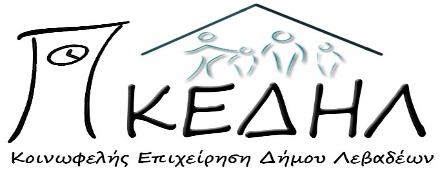 TEXNIKH ΜΕΛΕΤΗ ΠΑΡΟΧΗΣ ΥΠΗΡΕΣΙΩΝ ΥΠΕΥΘΥΝΟΥ ΠΡΟΣΤΑΣΙΑΣ ΠΡΟΣΩΠΙΚΩΝ ΔΕΔΟΜΕΝΩΝ (DPO), ΣΥΜΦΩΝΑ ΜΕ ΤΙΣ ΠΡΟΔΙΑΓΡΑΦΕΣ ΤΟΥ ΓΕΝΙΚΟΥ ΚΑΝΟΝΙΣΜΟΥ ΠΡΟΣΤΑΣΙΑΣ ΠΡΟΣΩΠΙΚΩΝ ΔΕΔΟΜΕΝΩΝ (GDPR), ΣΤΟ ΠΛΑΙΣΙΟ ΥΛΟΠΟΙΗΣΗΣ ΤΟΥ ΠΡΟΓΡΑΜΜΑΤΟΣ ESTIA 2022: ΣΤΕΓΑΣΤΙΚΟ ΠΡΟΓΡΑΜΜΑ ΓΙΑ ΑΙΤΟΥΝΤΕΣ ΔΙΕΘΝΗ ΠΡΟΣΤΑΣΙΑ.CPV: 72300000-8ΠΡΟΫΠΟΛΟΓΙΖΟΜΕΝΗΣ ΔΑΠΑΝΗΣ: 2.480,00€ ΜΕ ΦΠΑΠΕΡΙΕΧΟΜΕΝΑ1. Τεχνική Περιγραφή2. Ενδεικτικός προϋπολογισμός3. Τιμολόγιο Προσφοράς4.Συγγραφή υποχρεώσεωνΑΡ.ΠΡΩΤ. : 394/26-04-2022ΤΕΧΝΙΚΗ ΠΕΡΙΓΡΑΦΗ & ΠΡΟΔΙΑΓΡΑΦΕΣΑ/ΑΠεριγραφή εργασίαςCPVΚόστος ανά μήνα χωρίς ΦΠΑΣυνολικό κόστος χωρίς ΦΠΑ*1Παροχή υπηρεσιών  υπευθύνου προστασίας δεδομένων (DPO)72300000-8250,002.000,00Συνολικό κόστος χωρίς ΦΠΑ*Συνολικό κόστος χωρίς ΦΠΑ*Συνολικό κόστος χωρίς ΦΠΑ*Συνολικό κόστος χωρίς ΦΠΑ*2.000,00ΦΠΑ 24%ΦΠΑ 24%ΦΠΑ 24%ΦΠΑ 24%480,00Συνολικό κόστος με ΦΠΑΣυνολικό κόστος με ΦΠΑΣυνολικό κόστος με ΦΠΑΣυνολικό κόστος με ΦΠΑ2.480,00